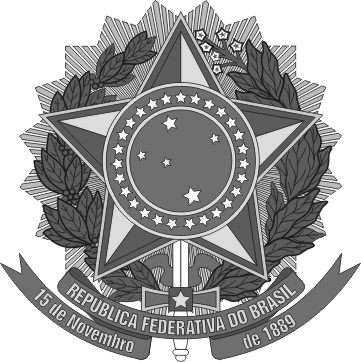 UNIVERSIDADE DA INTEGRAÇÃO INTERNACIONAL  DA LUSOFONIA AFRO-BRASILEIRA PRÓ-REITORIA DE GRADUAÇÃOPROGRAMA DE BOLSA DE MONITORIA - PBMEDITAL PROGRAD Nº 32/2023ANEXO I - FORMULÁRIO DE INSCRIÇÃOPreencha os campos abaixo a partir dos dados disponíveis no Sistema Integrado de Gestão de Atividades Acadêmicas (SIGAA) e no Edital Prograd Nº 32/2023.DADOS PESSOAIS NOME COMPLETO: NÚMERO DE MATRÍCULA:  ÍNDICE DE DESEMPENHO DO ESTUDANTE (IDE): DADOS DA VAGA DE MONITORIANOME DA DISCIPLINA DE MONITORIA: CÓDIGO DA DISCIPLINA DE MONITORIA: MODALIDADE DA MONITORIA:           REMUNERADA                   VOLUNTÁRIA(  ) Ao preencher e assinar este Formulário de Inscrição expresso aceitação e concordância com os termos do Edital Prograd Nº 32/2023 do Programa de Monitoria.________________________________________Assinatura____________________, ______de _______________ de 2023                                                                                    (local)               (data)                   (mês)                                             